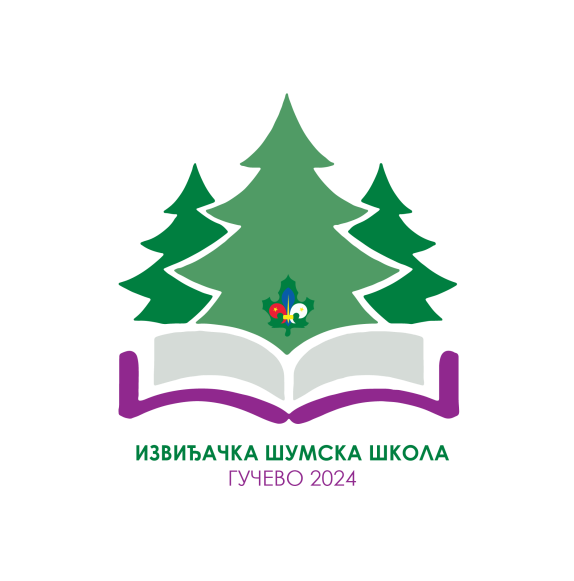 образац ПП - ШШ - 2 ТЕЧАЈ ЗА ПРЕДВОДНИКЕ ЈАТА ПРИЈАВА ПОЛАЗНИКАУправа одреда извиђача    ______________________________________________ иродитељи доле именованог извиђача/планинке пријављују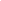 
( презиме и име полазника течаја )за ПОЛАЗНИКА ТЕЧАЈА ЗА ПРЕДВОДНИКЕ ЈАТАкоји ће се одржати на Гучеву,
од 11. до 20. јула 2024. годинеСвојим потписима, Старешина одреда и родитељи потврђују
да су упознати са одредбама Елабората и
гарантују да ће полазник све своје обавезе према организатору течаја измирити
на начин и у року како је то предвиђено Елаборатом.У ____________________ , _________ 2024. годинеРОДИТЕЉИза учеснике млађе од 18 годинам.п.СТАРЕШИНА ОДРЕДА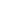 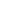   УЧЕСНИК ТЕЧАЈАза учеснике старије од 18 година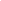 ОБЈАШЊЕЊЕ О КОРИШЋЕЊУ ФОТОГРАФИЈАСавез извиђача Србије (у даљем тексту: Савез) је посвећен заштити приватности.Ово обавештење објашњава које кораке предузимамо у циљу заштите приватности Вас и Вашег детета и на који начин користимо фотографије Вашег детета настале у току активности Савеза , активности на којима учествује Савез и уопште фотографија Вашег детета насталих у својству члана Савеза (у даљем тексту: фотографије).Молимо Вас пажљиво прочитајте ово Обавештење како бисте разумели на који начин и сврху у коју ћемои користити фотографије Вашег детета.Савез фотографије користи ради промоције Савеза, активности Савеза и/или активности на којима учествује Савез, а које организују друге јединице и Савези извиђача, ради извештавања о истима , припрему материјала и сл.Савез не користи фотографије ради стицања добити или било какве новчане користи. Прихватањем и потписивањем овог Обавештења дајете своју сагласност за коришћење фотографија од стране Савеза и изјављујете своју сагласност за коришћење фотографије од стране Савеза и не потражујете и нећете потраживати било какву новчану накнаду.ПРЕЗИМЕ И ИМЕДАТУМ РОЂЕЊАЈ.М. БРОЈ ГРАЂАНААДРЕСА СТАНОВАЊАКУЋНИ ТЕЛЕФОНМОБИЛНИ ТЕЛЕФОНе - mailвеличина мајице(заокружити одговарајуће)S        M         L        XLпосебан режим исхранеалергије и осетљивост на медицинска средстваприоритет кандитата1       2        3       4ПОТПИСИ РОДИТЕЉАПОТПИС УЧЕСНИКА ТЕЧАЈАза учеснике млађе од 18 годинеза учеснике старије од 18 година______________________________________________________